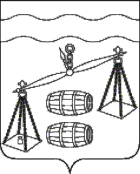 муниципальный район"Сухиничский район" Калужская областьрайонная думаРЕШЕНИЕ     От  22.11.2022                                                                                             № 253 Об особенностях командирования муниципальныхслужащих администрации МР «Сухиничскийрайон», работников администрации МР«Сухиничский район», не являющихся муниципальными служащими, а также руководителей и работников подведомственныхучреждений муниципального района «Сухиничский район» на территории ДонецкойНародной Республики, Луганской НароднойРеспублики, Запорожской  и Херсонской областей         В целях повышения уровня социальной защищенности, руководствуясь  Указом Президента РФ от 17.10.2022 № 752 "Об особенностях командирования лиц, замещающих государственные должности Российской Федерации, федеральных государственных гражданских служащих, работников федеральных государственных органов, замещающих должности, не являющиеся должностями федеральной государственной гражданской службы, на территории Донецкой Народной Республики, Луганской Народной Республики, Запорожской области и Херсонской области", Уставом МР "Сухиничский район", Районная Дума МР "Сухиничский район"  РЕШИЛА:             1. Установить, что муниципальным служащим администрации МР «Сухиничский район», работникам администрации МР «Сухиничский район», не являющимся муниципальными служащими, а также руководителям и работникам подведомственных учреждений муниципального района «Сухиничский район» в период их нахождения  в служебных командировках на территориях Донецкой Народной Республики, Луганской Народной Республики, Запорожской области и Херсонской области:          а) денежное содержание выплачивается в двойном размере;          б) дополнительные расходы, связанные с проживанием вне постоянного места жительства (суточные), возмещаются в размере 8480 рублей за каждый день нахождения в служебной командировке.   2.  При направлении муниципальных служащих администрации МР «Сухиничский район», работников администрации МР «Сухиничский район», не являющихся муниципальными служащими, а также руководителей и работников подведомственных учреждений муниципального района «Сухиничский район»  в служебные командировки выплаты, предусмотренные нормативными правовыми актами Российской Федерации, устанавливаются и осуществляются в рублях.              3. Финансирование расходов, связанных с реализацией настоящего Решения, осуществлять за счет средств, предусматриваемых в бюджете муниципального района «Сухиничский район» соответствующим  администрации МР «Сухиничский район»  и подведомственным учреждениям.               4. Настоящее Решение вступает в силу после его обнародования и распространяется на правоотношения, возникшие с 30 сентября 2022 года.               5. Контроль за исполнением настоящего Решения возложить на комиссию Районной Думы по нормотворчеству (Симоненков А.П.) и администрацию МР "Сухиничский район".Глава муниципального района«Сухиничский район»                                                                     Н.А.ЕгоровЗаместитель заведующего юридическим отделом администрации МР«Сухиничский район»                                                             А.В. КарловскийЗаведующий отделом финансов администрации МР«Сухиничский район»                                                           О.В.ДемичеваЗаведующий отделом финансового обеспечения администрации МР«Сухиничский район»                                                            Е.Н.ЖоринаЗаместитель главы администрацииМР «Сухиничский район»,Управляющий делами                                                            Н.В.ВолковаПредседатель комиссии РайоннойДумы по нормотворчеству                                                    А.П.СимоненковЗаместитель заведующего отделоморганизационно-контрольной работы и взаимодействияс поселениями   администрации МР  «Сухиничский район»                                                           Е.И.Алексанова            